AutomotiveUI’s Version of the SIGCHI Extended Abstracts Sample 
File: Note Initial CapsPlease do not modify this text block until you receive explicit instructions.Permission to make digital or hard copies of all or part of this work for personal or classroom use is granted without fee provided that copies are not made or distributed for profit or commercial advantage and that copies bear this notice and the full citation on the first page. Copyrights for components of this work owned by others than the author(s) must be honored. Abstracting with credit is permitted. To copy otherwise, or republish, to post on servers or to redistribute to lists, requires prior specific permission and/or a fee. Request permissions from Permissions@acm.org.CONF '22, Jan 1 - Dec 31 2022, Authorberg.Copyright is held by the owner/author(s). Publication rights licensed to ACM. ACM 978-1-xxxx-yyyy-z/zz/zz…$zz.00.unique doi string will go hereAbstractUPDATED—5 July 2018. This sample paper describes the formatting requirements for SIGCHI Extended Abstract Format, and this sample file offers recommendations on writing for the worldwide SIGCHI readership. Please review this document even if you have submitted to SIGCHI conferences before, as some format details have changed relative to previous years. Abstracts should be about 150 words and are required.Author KeywordsAuthors’ choice; of terms; separated; by semicolons; include commas, within terms only; required. CCS Concepts
• General and reference~Reference works See https://www.acm.org/publications/class-2012 for the full list of ACM classifiers. This section is required.IntroductionThis format is to be used for submissions that are published in the conference publications. We wish to give this volume a consistent, high-quality appearance. We therefore ask that authors follow some simple guidelines. In essence, you should format your paper exactly like this document. The easiest way to do this is to replace the content with your own material. ACM Copyrights & Permission PolicyAccepted extended abstracts and papers will be distributed in the Conference Publications. They will also be placed in the ACM Digital Library, where they will remain accessible to thousands of researchers and practitioners worldwide. To view ACM’s copyright and permissions policy, see: http://www.acm.org/publications/policies/copyright_policy Page SizeAll SIGCHI submissions should be US letter (8.5x11 inches) and not A4. US Letter is a standard option on all versions of Microsoft Word, as well as most other document preparation programs.Text FormattingPlease use an 8.5-point Verdana font, or other sans serifs font as close as possible in appearance to Verdana in which these guidelines have been set. (The “Normal” style for this document automatically gives you this font setting.) Arial 9-point font is a reasonable substitute for Verdana as it has a similar x-height. Please use serif or non-proportional fonts only for special purposes, such as distinguishing source code text. Text styles The template uses MS Word text styles to facilitate text formatting, and we highly recommend you use these Styles instead of manually applying formatting. The applicable text styles are:Normal—for body text. Don’t use “Default Paragraph Font”.Heading 1, Heading 2, Heading 3Bullet listNumbered listCaptionReferences—for bibliographic entriesAdditionally, here is an example of footnoted text. (The footnote is created with the “footnote…” command under the “Insert” menu in MS Word). As stated in the footnote, footnotes should rarely be used.QuotesQuotes may be italicized and “placed inline” (Anab, 22F).Longer quotes, when placed in their own paragraph, need not be italicized or in quotation marks. (Ramon, 39M). FiguresThe examples on these pages should help you get a feel for how figures should be placed in the template. Be sure to make images large enough so the important details are legible and clear. Your document may use color figures, which are included in the page limit; the figures must be legible and usable when printed in black and white. If you aren’t familiar with Word’s handling of pictures, we offer one tip: placing images and their captions in text boxes can be useful to keep them bother and to control the position of pictures and the flow of text around them. We recommend using Photoshop, Preview, or other graphics software to scale images, rather than scaling them after you have placed them in Word. Figure 3 shows a treatment of large figures, too big to fit inside a single column of text. All figures should include alt text for improved accessibility. In Word, right click the figure, and select Format Picture | Alt Text).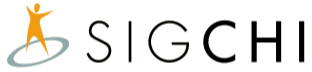 Figure 1: Insert a caption below each figure. We suggest selecting the image and then using Insert, Caption. Make sure you use the Caption style for text formatting. All 1-line captions should be centered; justify longer captions.TablesTables should be clearly formatted, and may be as wide as the two text columns. Large tables should be placed in a Text Box for easier formatting control, similar to large images. Table 1. Table captions should be below the table. We recommend table lines be 1pt, 75% brightness grey. Minimize use of unnecessary table lines. Avoid spurious degrees of precision. For larger tables, consider banded rows (select table, then click Tables, Banded Rows) to guide the eye. In Word, we recommend using the Table Grid - SIGCHI table format.For improved accessibility, header rows of tables should be marked. In Word, right-click a selected header row, and select Table Properties | Row | Repeat as header row at the top of each page. All tables should include alt text for accessibility.Language, style, and content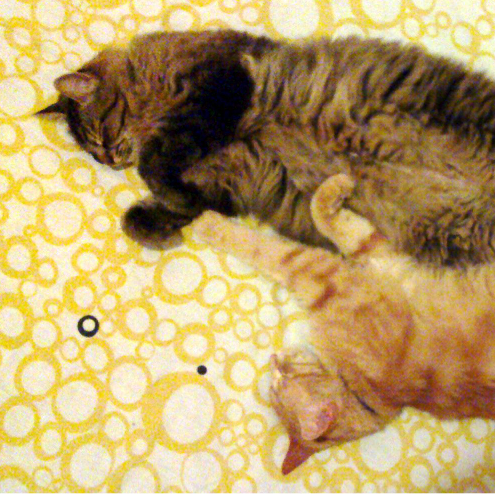 The written and spoken language of SIGCHI is English. Spelling and punctuation may use any dialect of English (e.g., British, Canadian, US, etc.) provided this is done consistently. Hyphenation is optional. To ensure suitability for an international audience, please pay attention to the following:Write in a straightforward style. Try to avoid long sentences and complex sentence structures. Use semicolons carefully.Use common and basic vocabulary (e.g., use the word “unusual” rather than the word “arcane”).Briefly define or explain all technical terms. The terminology common to your practice/discipline may be different in other design practices/disciplines.Explain all acronyms the first time they are used in your text—e.g., “Digital Signal Processing (DSP)”.Explain local references (e.g., not everyone knows all city names in a particular country).Explain “insider” comments. Ensure that your whole audience understands any reference whose meaning you do not describe (e.g., do not assume that everyone has used an Android phone or a particular application).Explain colloquial language and puns. Understanding phrases like “red herring” requires a cultural knowledge of English. Humor and irony are difficult to translate.Use unambiguous forms for culturally localized concepts, such as times, dates, currencies, and numbers (e.g., “1-5- 97” or “5/1/97” may mean 5 January or 1 May, and “seven o’clock” may mean 7:00 am or 19:00). For currencies, indicate equivalences: “Participants were paid ₩22, or roughly US$29.”Be careful with the use of gender-specific pronouns (he, she) and other gendered words (chairman, manpower, man-months). Use inclusive language that is gender-neutral (e.g., she or he, they, s/he, chair, staff, staff-hours, person-years). See the Guidelines for Bias-Free Writing for further advice and examples regarding gender and other personal attributes [10]. Be particularly aware of considerations around writing about people with disabilities. 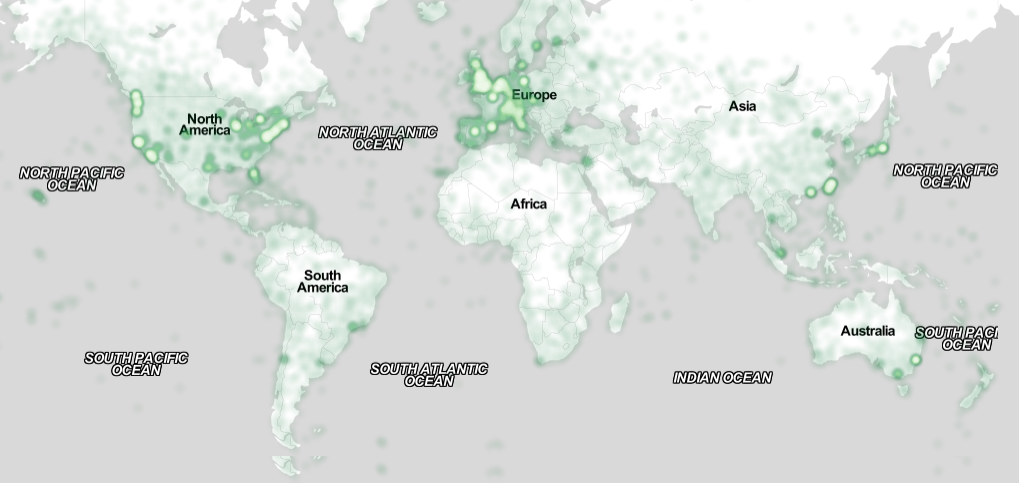 If possible, use the full (extended) alphabetic character set for names of persons, institutions, and places (e.g., Grønbæk, Lafreniére, Sánchez, Nguyễn, Universität, Weißenbach, Züllighoven, Århus, etc.). These characters are already included in most versions and variants of Times, Helvetica, and Arial fonts.AccessibilityThe Executive Council of SIGCHI has committed to making SIGCHI conferences more inclusive for researchers, practitioners, and educators with disabilities. As a part of this goal, the all authors are asked to work on improving the accessibility of their submissions. Specifically, we encourage authors to carry out the following five steps:Add alternative text to all figuresMark table headingsGenerate a tagged PDFVerify the default languageSet the tab order to “Use Document Structure”For links to instructions and resources, please see:http://chi2016.acm.org/accessibilityProducing and Testing PDF FilesWe recommend that you produce a PDF version of your submission well before the final deadline.  Your PDF file must be ACM DL Compliant. Requirements are at: http://www.sheridanprinting.com/sigchi/ACM-SIG-distilling-settings.htmTest your PDF file by viewing or printing it with the same software the publisher will use, Adobe Acrobat Reader Version 10, which is widely available at no cost. Note that most reviewers will use a North American/European version of Acrobat Reader, so please check your PDF accordingly.AcknowledgementsWe thank all the volunteers, publications support, staff, and authors who wrote and provided helpful comments on previous versions of this document. As well authors 1, 2, & 3 gratefully acknowledge the grant from NSF (#1234-2222-ABC). Author 4 for example may want to acknowledge a supervisor/manager from their original employer. This whole paragraph is just for example. Some of the references cited in this paper are included for illustrative purposes only.References formatYour references should be published materials accessible to the public. Internal technical reports may be cited only if they are easily accessible and may be obtained by any reader for a nominal fee. Proprietary information may not be cited. Private communications should be acknowledged in the main text, not referenced (e.g., [Golovchinsky, personal communication]). References must be the same font size as other body text. References should be in alphabetical order by last name of first author. Use a numbered list of references at the end of the article, ordered alphabetically by last name of first author, and referenced by numbers in brackets. For papers from conference proceedings, include the title of the paper and the name of the conference. Do not include the location of the conference or the exact date; do include the page numbers if available. References should be in ACM citation format: http://acm.org/publications/submissions/latex_style. Format your references like the examples in this document. Example reference formatting for individual journal articles [3], an entire journal special issue [6], websites [14], tweets [1], patents [5], games [8], articles in conference proceedings [7], videos [9], books [10], theses [11] and book chapters [12] is given here. This formatting is a slightly abbreviated version of the format automatically generated by the ACM Digital Library http://dl.acm.org as “ACM Ref”: the easiest method is to look the reference up in the Digital Library, click on the ACM Ref link, and cut and paste the result and edit to match the examples. DOI or URL links, and authors’ full first names, are optional but encouraged. Do your best! Your paper won’t get rejected for not having DOI links or authors’ first names. More details of reference formatting are available at:http://acm.org/publications/submissions/latex_style Note that the hyperlink style used throughout this document uses blue links; URLs that appear in the references section may appear in black.References@_CHINOSAUR. 2014. VENUE IS TOO COLD. #BINGO #CHI2016. Tweet. (1 May, 2014). Retrieved February 2, 2014 from https://twitter.com/_CHINOSAUR/status/461864317415989248ACM. How to Classify Works Using ACM’s Computing Classification System. 2014.  Retrieved August 22, 2014 from http://www.acm.org/class/how_to_use.html. R. E. Anderson. 1992. Social impacts of computing: Codes of professional ethics. Soc Sci Comput Rev 10, 2: 453-469. Anna Cavender, Shari Trewin, Vicki Hanson. 2014. Accessible Writing Guide. Retrieved August 22, 2014 from http://www.sigaccess.org/welcome-to-sigaccess/resources/accessible-writing-guide/ Morton L. Heilig. 1962. Sensorama Simulator, U.S. Patent 3,050,870, Filed January 10, 1961, issued August 28, 1962.Jofish Kaye and Paul Dourish. 2014. Special issue on science fiction and ubiquitous computing. Personal Ubiquitous Comput. 18, 4 (April 2014), 765-766. http://dx.doi.org/10.1007/s00779-014-0773-4Scott R. Klemmer, Michael Thomsen, Ethan Phelps-Goodman, Robert Lee, and James A. Landay. 2002. Where do web sites come from?: capturing and interacting with design history. In Proceedings of the SIGCHI Conference on Human Factors in Computing Systems (CHI '02), 1-8. http://doi.acm.org/10.1145/503376.503378Nintendo R&D1 and Intelligent Systems. 1994. Super Metroid. Game [SNES]. (18 April 1994). Nintendo, Kyoto, Japan. Played August 2011.Psy. 2012. Gangnam Style. Video. (15 July 2012.). Retrieved August 22, 2014 from https://www.youtube.com/watch?v=9bZkp7q19f0Marilyn Schwartz. 1995. Guidelines for Bias-Free Writing. Indiana University Press, Bloomington, IN.Ivan E. Sutherland. 1963. Sketchpad, a Man-Machine Graphical Communication System. Ph.D. Dissertation. Massachusetts Institute of Technology (MIT), Cambridge, MA.Langdon Winner. 1999. Do artifacts have politics? In The Social Shaping of Technology (2nd. ed.), Donald MacKenzie and Judy Wajcman (Eds.). Open University Press, Buckingham, UK, 28-40. NameFirstSecondLastMarsden223.044432,321Nass22.216234,333Borriello22.91193,123Karat34.92200103,322